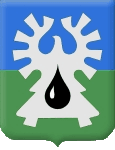 МУНИЦИПАЛЬНОЕ ОБРАЗОВАНИЕ ГОРОД УРАЙХанты-Мансийский автономный округ - ЮграАдминистрация ГОРОДА УРАЙПОСТАНОВЛЕНИЕот _____________                                                                                                       №_________О внесении изменений в административный регламент предоставления муниципальной услуги «Предоставление финансовой поддержки в форме субсидий субъектам малого и среднего предпринимательства»В соответствии с Федеральным законом от 27.07.2010 №210-ФЗ «Об организации предоставления государственных и муниципальных услуг», постановлением администрации города Урай от 18.01.2013 №117 «Об утверждении порядка разработки и утверждения административных регламентов предоставления муниципальных услуг в муниципальном образовании городской округ город Урай в новой редакции», Уставом города Урай:Внести в административный регламент предоставления муниципальной услуги «Предоставление финансовой поддержки в форме субсидий субъектам малого и среднего предпринимательства», утвержденный постановлением администрации города Урай от 22.03.2017 №653, изменения согласно приложению.2. Опубликовать постановление в газете «Знамя» и разместить на официальном сайте органов местного самоуправления города Урай в информационно - телекоммуникационной сети «Интернет».3. Контроль за выполнением постановления возложить на первого заместителя главы города Урай В.В.Гамузова.Глава города Урай									А.В. ИвановПриложение к постановлению администрации города Урайот ______________ №________Изменения в административный регламент предоставления муниципальной услуги«Предоставление финансовой поддержки в форме субсидий субъектам малого и среднего предпринимательства»1. Пункт 1.3 изложить в следующей редакции:«1.3. Круг заявителей.Заявителями, имеющими право на предоставление муниципальной услуги, являются лица, соответствующие совокупности следующих условий:1) юридические лица и индивидуальные предприниматели, соответствующие критериям, установленным к субъектам малого и среднего предпринимательства в соответствии с Федеральным законом от 24.07.2007 №209-ФЗ «О развитии малого и среднего предпринимательства в Российской Федерации»;2) зарегистрированные и (или) поставленные на налоговый учет и осуществляющие предпринимательскую деятельность на территории города Урай;3) осуществляющие основную деятельность в социально-значимых направлениях, определенных муниципальной программой (пунктом 3.11) (данное условие не распространяется на субъектов малого и среднего предпринимательства, претендующих на поддержку, направленную: на подготовку, переподготовку и повышение квалификации кадров; на обязательную и добровольную сертификацию (декларирование) продукции (продовольственного сырья) местных товаропроизводителей; на развитие молодежного предпринимательства в части компенсации затрат (части затрат), связанных с участием в мероприятиях (семинарах, конкурсах, форумах, слетах молодых предпринимателей и т.д.);4) на первое число месяца даты обращения:а) не находится в процессе реорганизации, ликвидации, банкротства (заявителем – индивидуальным предпринимателем не прекращена деятельность в качестве индивидуального предпринимателя) и не имеет ограничений на осуществление хозяйственной деятельности;б) не является иностранным юридическим лицом, а также российским юридическим лицом, в уставном (складочном) капитале которого доля участия иностранных юридических лиц, местом регистрации которых является государство или территория, включенные в утверждаемый Министерством финансов Российской Федерации перечень государств и территорий, предоставляющих льготный налоговый режим налогообложения и (или) не предусматривающих раскрытия и предоставления информации при проведении финансовых операций (офшорные зоны) в отношении таких юридических лиц, в совокупности превышает 50 процентов;в) не является получателем средств из соответствующего бюджета бюджетной системы Российской Федерации в соответствии с иными нормативными правовыми актами, муниципальными правовыми актами на цели, определенные пунктом 1.3 приложения 1 к муниципальной программе;5) в отношении которых ранее уполномоченным органом исполнительной власти Ханты-Мансийского автономного округа - Югры, администрацией города Урай, организациями инфраструктуры поддержки субъектов малого и среднего предпринимательства Ханты- Мансийского автономного округа - Югры не принималось решение об оказании аналогичной поддержки (поддержки, условия оказания которой совпадают, включая форму, вид поддержки и цели ее оказания) или сроки ее оказания истекли;6) на дату, предшествующую дате дачи заключения (подпункт 4 пункта 3.1 раздела 3 настоящего Регламента):а) отсутствует задолженность по налогам, сборам и иным обязательным платежам в бюджеты бюджетной системы Российской Федерации, срок исполнения по которым наступил в соответствии с законодательством Российской Федерации;б) отсутствует просроченная задолженность по возврату в бюджет городского округа город Урай субсидий, бюджетных инвестиций, предоставленных, в том числе в соответствии с иными правовыми актами, и иная просроченная задолженность перед бюджетом городского округа город Урай.».2. Подпункт 1.4.1 пункта 1.4 изложить в следующей редакции:«1.4.1. Местонахождение администрации города Урай, (уполномоченного органа): 628285, Ханты-Мансийский автономный округ - Югра, город Урай, микрорайон 2, дом 60, каб.119.График работы: понедельник - пятница с 08.30 часов до 18.00 часов; перерыв на обед с 12.30 часов до 14.00 часов; выходные дни: суббота, воскресенье.Адрес официального сайта: www.uray.ru.Адрес электронной почты: SMiSP@uray.ru. Режим приема заявителей: вторник, четверг с 09.00 часов до 17.00 часов.Контактный телефон/факс: (34676) 22349, 22377.Местонахождение организаций, участвующих в предоставлении услуги:Межрайонная инспекция Федеральной налоговой службы Российской Федерации №2 по Ханты - Мансийскому автономному округу - Югре: город Урай, ул Садовая, дом 1, телефон (34676) 20171, 20139, адрес электронной почты i860600@r86.nalog.ru, адрес официального сайта: www.nalog.ru;Государственное учреждение Региональное отделение Фонда социального страхования Российской Федерации по Ханты-Мансийскому автономному округу - Югре Группа работы со страхователями №4 г.Урай (ГУ РО ФСС РФ по ХМАО-Югре ГРС №4 г.Урай): город Урай, мкр. Западный, дом 16, телефон:3-57-12; 3-57-13; 3-56-49 факс: 3-54-82, адрес электронной почты Uray@ro86.fss.ru, адрес официального сайта: fss.ru.Отдел по учету и отчетности администрации города Урай: город Урай, мкр. 2, дом 60, телефон: 2-23-60, адрес электронной почты pogadaevaem@uray.ru, адрес официального сайта: www.uray.ru.».3. Пункт 2.4 изложить в следующей редакции:«2.4. Общий срок предоставления муниципальной услуги, со дня регистрации запроса о предоставлении услуги, составляет не более чем 35 рабочих дней, в том числе:1) принятие решения о предоставлении субсидии или об отказе в ее предоставлении - в течение 30 рабочих дней;2) направление постановления администрации города Урай о предоставлении субсидии или об отказе в предоставлении субсидии - в течение 5 рабочих дней.».4. Абзац второй пункта 2.13 изложить в следующей редакции:«Датой поступления запроса о предоставлении муниципальной услуги в администрацию города (уполномоченный орган) или муниципальное автономное учреждение «Многофункциональный центр предоставления государственных и муниципальных услуг» (далее - МАУ «МФЦ») считается дата регистрации запроса в администрации города или МАУ «МФЦ» или дата регистрации на едином портале государственных и муниципальных услуг.».5. В абзаце пятом пункта 3.4 слово «календарных» заменить словом «рабочих».6. В абзаце четвертом пункта 3.5 слова «20 дней» заменить словами «20 рабочих дней».7. В абзаце четвертом пункта 3.6 слова «10 дней» заменить словами «10 рабочих дней».